____.____.20____LESSON # 1THE MICROSCOPE, ITS DEVICE AND RULES FOR WORKING WITH IT. PRO-AND EUKARYOTIC CELLSTask # 1Magnifying devices: preparation magnifier, microscope, their structureThe microscope, its structure1. _______________________________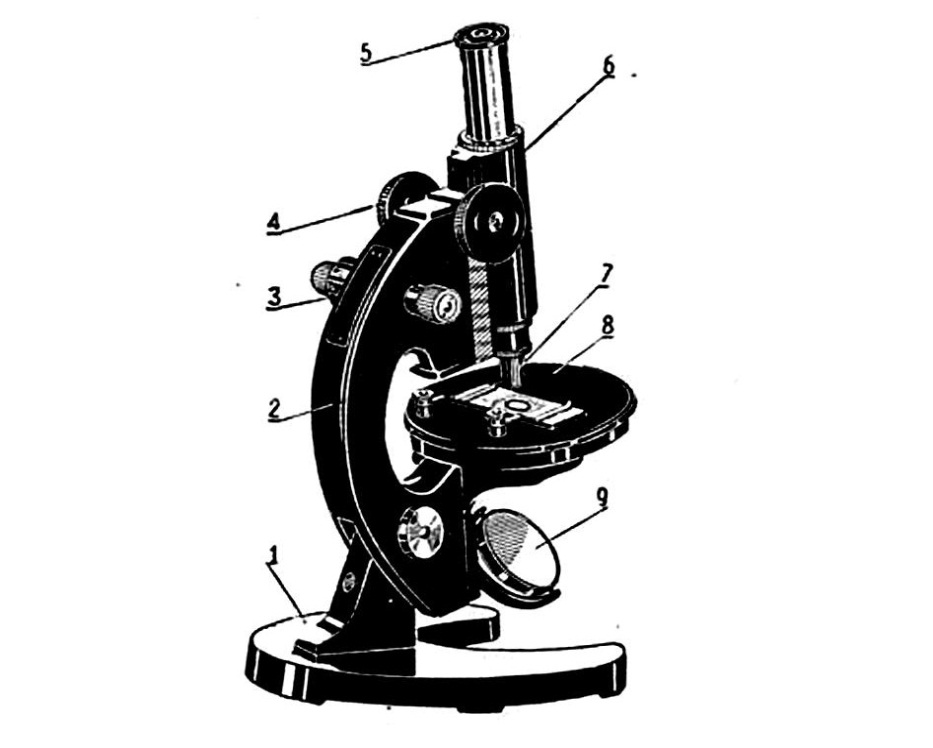 2. _______________________________3._______________________________4. _______________________________5. _______________________________6. _______________________________7._______________________________8 _______________________________9. _______________________________Task # 2Rules for working with magnifying devicesRULES FOR WORKING WITH A MICROSCOPE1. ____________________________________________________________________________2. ___________________________________________________________________________ 3. ___________________________________________________________________________ 4. ___________________________________________________________________________5. ____________________________________________________________________________6. ____________________________________________________________________________7. ____________________________________________________________________________8. ___________________________________________________________________________9. ____________________________________________________________________________  Signature ___________________What is the IMPORTANCE of following the step-by-step implementation of actions when working with temporary and permanent micropreparations _______________________________________________________________________________________________________________________________________________________________________________________List the possible causes of artefacts in the manufacture of preparations. Explain why you, as future doctors, need to distinguish artifacts when microscopy of micro-products____________. __________________________________________________________________________________________________________________________________________________________Task # 3The cross of two hairsWorking with a permanent micro-product, to consolidate the skills of working with a microscope at different magnifications and mastering the rules for handling micro-products.Small increase ___×___ 				Large increase ___×___ fig.1. __________________________			fig.2. ________________________Task #  4Cells of the integumentary tissuePermanent preparations "onion Skin" and "Epithelium of the human oral mucosa" - study and draw at high magnification.fig. 3.  Preparation " onion Skin”1. _______________________________2. _______________________________3._______________________________4. _______________________________5. _______________________________Increase  ___×___ 						Подпись ___________________ fig. 4 Preparation " Epithelium of the human oral mucosa”1. _______________________________2. _______________________________3._______________________________4. _______________________________Increase  ___×___ Specify the similarities and differences of tissue cells that perform a similar function in representatives of the plant and animal kingdoms.Similarities: _____________________________________________________________________ ____________________________________________________________________________________ ____________________________________________________________________________________ Differences: ______________________________________________________________________ ____________________________________________________________________________________ ____________________________________________________________________________________Task # 5Blood cellPermanent preparations "frog blood Cells" and "human blood Cells".Study and draw the shaped elements of blood-red blood cells in frogs and humans at high magnification.Increase  ___×___ 	                                                              Increase  ___×___ fig. 5 а. ___________________________	        fig. 5 б. _________________________1. _________________________			1. _________________________2. _________________________			2. _________________________3. _________________________			3. _________________________4. _________________________			4. _________________________Indicate the similarities and differences between the blood cells considered, representatives of cold-blooded animals - from the class Amphibians and warm-blooded-from the class Mammals.Signature ___________________Similarities: _________________________________________________________________________ ____________________________________________________________________________________ ____________________________________________________________________________________ Differences: _________________________________________________________________________ ____________________________________________________________________________________ ____________________________________________________________________________________Task #  6Variety of cellsProkaryotic cells are bacterial cells. Eukaryotic cells are plant and animal cells.fig. 6. The preparation is "a Bacterial cell. Colonies of bacterial cells”1. _______________________________2. _______________________________3._______________________________4. _______________________________Increase  ___×___ Structure of a PROKARYOTIC CELL (diagram) 1. _______________________________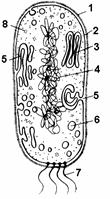 2. _______________________________3._______________________________4. _______________________________5. _______________________________6. _______________________________7._______________________________8 _______________________________CELL ________________________________________________________________________________ _____________________________________________________________________________________ Signature ___________________ CELL THEORY (1838-1839) - main provisions1. ___________________________________________________________________________________2. ___________________________________________________________________________________3.___________________________________________________________________________________4. ___________________________________________________________________________________Авторы: ______________________________________________________________________________Structure of a PLANT CELL (diagram)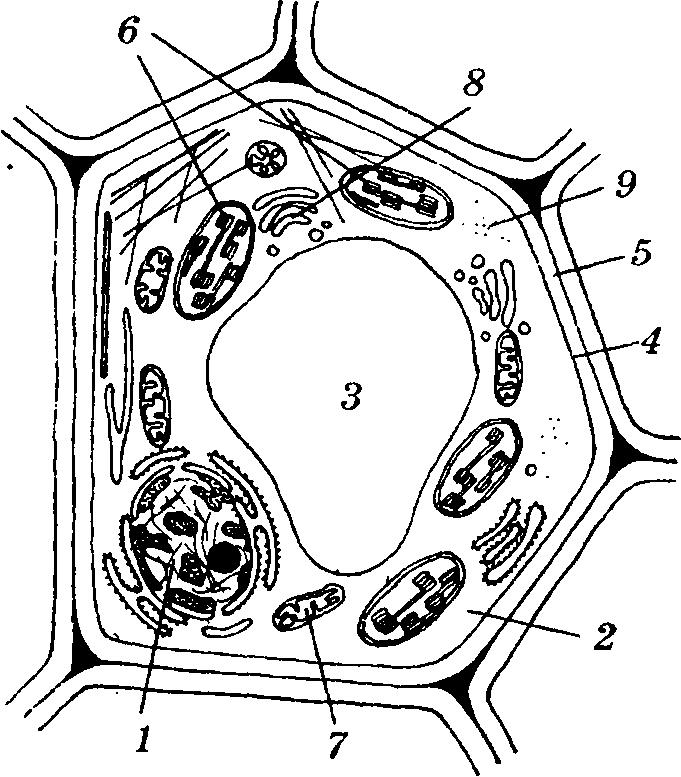 1. _______________________________2. _______________________________3._______________________________4. _______________________________5. _______________________________6. _______________________________7._______________________________8 _______________________________9. _______________________________Structure of an animal cell (diagram)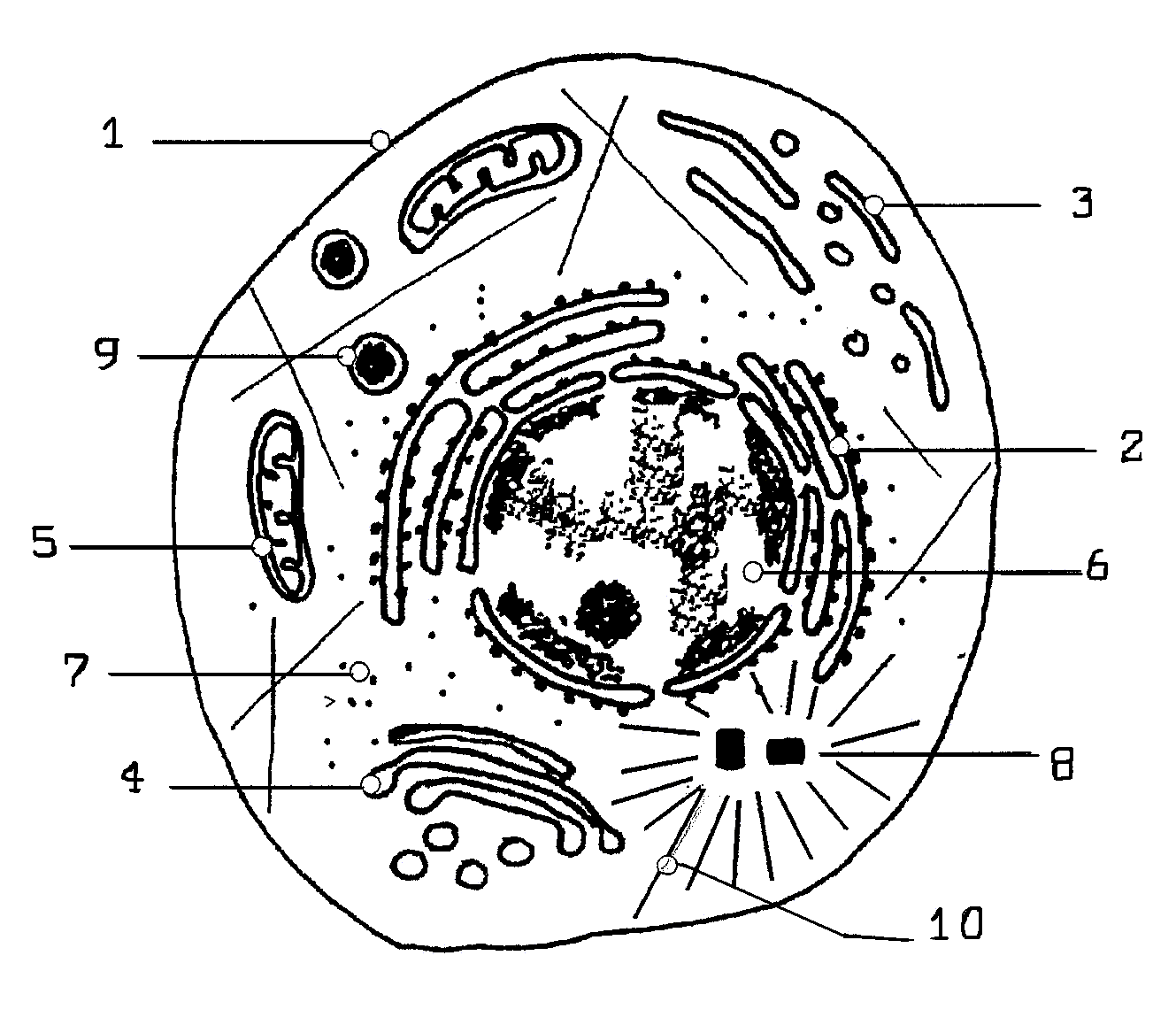 1. _______________________________2. _______________________________3._______________________________4. _______________________________5. _______________________________6. _______________________________7._______________________________8 _______________________________9. _______________________________10. _______________________________Signature ___________________  What is the homology of plant and animal eukaryotic cells? _____________________________ ________________________________________________________________________________________________________________________________________________________________________Table CYTOLOGICAL FEATURES CHARACTERISTIC of PRO-and EUKARYOTESWhat are the main differences between Pro - and eukaryotic cells: a-by structure; b - by microscopy?______________________________________________________________________________________________________________________________________________________________________________________________________________________________________________________________________________________________________________Signature ___________________ №Signs Of Prokaryotes Of Eukaryotes1Morphologically formed and separated from the cytoplasm by the nuclear envelope of the nucleus.2Number of chromosomes3Chromosomes are circular4Chromosomes are linear5The constant sedimentation of ribosomes6Ribosome localization:7- dispersed in the cytoplasm8-  attached to the endoplasmic reticulum9Golgi apparatus10Gas vacuoles not surrounded11by A mitochondrial membrane12Plastids (in phototrophs)13Peroxisome14Mesosome15The system of microtubules16Flagella (if present):17- diameter18- in diameter, they have a characteristic arrangement of microtubules "9+2»19The membranes contain:20- branched and cyclopropane fatty acids21-polyunsaturated fatty acids and sterols22The cell walls contain:23- peptidoglycan (murein, pseudomurein)24- teichoic acids